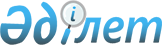 ІІІ-ші сайланған Алматы қалалық Мәслихатының кезектен тыс ІV-ші сессиясының 24.12.2003 ж-ғы "2004 жылға арналған Алматы қаласының бюджеті туралы" шешіміне өзгерістер мен толықтырулар енгізу туралы (Алматы қалалық әділет басқармасында 30.12.2003ж. N 573 тіркелген)
					
			Күшін жойған
			
			
		
					Алматы қаласы Мәслихатының 2004 жылғы 26 наурыздағы N 38 шешімі. Алматы қалалық Әділет Департаментінде 2004 жылғы 2 сәуірде N 589 тіркелді



      


Қолданылу мерзiмiнің аяқталуына байланысты шешімнің күші жойылды - Алматы қаласы Мәслихатының 2005 жылғы 26 тамыздағы N 902 хаты






_____________________________________



      ІІІ-ші сайланған Алматы қалалық Мәслихаты 

ШЕШІМ ҚАБЫЛДАДЫ

:



      ІІІ-ші сайланған Алматы қалалық Мәслихатының ІV-ші сессиясының 24.12.2003 жылғы "2004 жылға арналған Алматы қаласының бюджеті туралы" 
 шешіміне 
 төмендегі өзгерістер мен толықтырулар енгізілсін:



      1 тармақта:



      "республикалық бюджеттен" деген сөздерінен кейінгі "5100000" саны "5381364" санына өзгертілсін;



      "шығыстар" деген сөзден кейінгі "71538567" саны "71819931" санына өзгертілсін.



      6 тармақтың "1096566" саны "1047404" санына өзгертілсін.



      8 тармақтың "2838454" саны "2886523" санына өзгертілсін.



      9 тармақтың "10411855" саны "9369410" санына өзгертілсін.



      10 тармақтың "8654582" саны "8315256" санына өзгертілсін.



      11 тармақтың "2818422" саны "2826406" санына өзгертілсін.



      12 тармақтың "2655747" саны "1951666" санына өзгертілсін.



      13 тармақтың "2444365" саны "2125491" санына өзгертілсін.



      17 тармақтың "946428" саны "3625627" санына өзгертілсін, "500000" саны "488527" санына өзгертілсін.




      10. N 1, 2 және 3-қосымшалары жаңа редакцияда баяндалсын.

      

ІІІ-ші сайланған Алматы қалалық




      Мәслихатының кезектен тыс




      V-ші сессиясының төрағасы



      ІІІ-ші сайланған Алматы қалалық




      Мәслихатының хатшысы





ІІІ-сайланған



Алматы қалалық Мәслихатының



кезектен тыс V-ші сессиясының



2004 жылғы 26 наурыздағы



N 38 шешіміне N 1 қосымша


АЛМАТЫ ҚАЛАСЫНЫҢ 2004 ЖЫЛҒА АРНАЛҒАН




НАҚТЫЛАНҒАН БЮДЖЕТІ



КІРІСТЕР



      ІІІ-ші сайланған Алматы қалалық




      Мәслихатының кезектен тыс




      V-ші сессиясының төрағасы



      ІІІ-ші сайланған Алматы қалалық




      Мәслихатының хатшысы





ІІІ-сайланған



Алматы қалалық Мәслихатының



кезектен тыс V-ші сессиясының



2004 жылғы 26 наурыздағы



N 38 шешіміне N 2 қосымша


2004 жылға арналған ағымдағы бюджеттік




бағдарламалардың тізбесі



      ІІІ-ші сайланған Алматы қалалық




      Мәслихатының кезектен тыс




      V-ші сессиясының төрағасы



      ІІІ-ші сайланған Алматы қалалық




      Мәслихатының хатшысы





ІІІ-сайланған



Алматы қалалық Мәслихатының



кезектен тыс V-ші сессиясының



2004 жылғы 26 наурыздағы



N 38 шешіміне N 3 қосымша


Жергілікті бюджетті дамыту үшін 2004 жылға




арналған бюджеттік бағдарламалардың тізбесі


      

ІІІ-ші сайланған Алматы қалалық




      Мәслихатының кезектен тыс




      V-ші сессиясының төрағасы



      ІІІ-ші сайланған Алматы қалалық




      Мәслихатының хатшысы


					© 2012. Қазақстан Республикасы Әділет министрлігінің «Қазақстан Республикасының Заңнама және құқықтық ақпарат институты» ШЖҚ РМК
				
Санаты                     Атауы                         мың теңге



   Сыныбы



     Iшкi сыныбы



         Ерекшелiгi

Санаты                     Атауы                         мың теңге



   Сыныбы



     Iшкi сыныбы



         Ерекшелiгi

Санаты                     Атауы                         мың теңге



   Сыныбы



     Iшкi сыныбы



         Ерекшелiгi

Санаты                     Атауы                         мың теңге



   Сыныбы



     Iшкi сыныбы



         Ерекшелiгi

Санаты                     Атауы                         мың теңге



   Сыныбы



     Iшкi сыныбы



         Ерекшелiгi

Санаты                     Атауы                         мың теңге



   Сыныбы



     Iшкi сыныбы



         Ерекшелiгi

Санаты                     Атауы                         мың теңге



   Сыныбы



     Iшкi сыныбы



         Ерекшелiгi

1

2

3

4

5

6

І. Кірістер

63107918



Салық түсімдері





59298188



Табыс салығы

20310310

2

Жеке табыс салығы

20310310

1

төлем көзінен ұсталатын жеке табыс салығы

17679750

2

төлем көзінен ұсталынбайтын жеке табыс салығы

1685560

3

қызметін біржолғы талон бойынша жүзеге асыратын жеке тұлғалардан алынатын жеке табыс салығы

945000

3

Әлеуметтiк салық

29249760

1

Әлеуметтік салық

29249760

1

Әлеуметтік салық

29249760

4

Меншiкке салынатын салықтар

5023100

1

Мүлiкке салынатын салықтар

3034840

1

Заңды тұлғалардың және жеке кәсіпкерлердің мүлкіне салынатын салық

2684140

2

Жеке тұлғалардың мүлкiне салынатын салық

350700

3

Жер салығы

706800

1

Ауыл шаруашылығы мақсатындағы жерлерге жеке тұлғалардан алынатын жер салығы

422

2

Елдi мекендер жерлерiне жеке тұлғалардан алынатын жер салығы

87848

7

Ауыл шаруашылығы мақсатындағы жерлерге заңды тұлғалардан, жеке кәсіпкерлерден, жеке нотариустар мен адвокаттардан алынатын жер салығы

53

8

Елді мекендер жерлеріне заңды тұлғалардан, жеке кәсіпкерлерден, жеке нотариустар мен адвокаттардан алынатын жер салығы

618477

4

Көлiк құралдарына салынатын салық

1280860

1

Заңды тұлғалардың көлiк құралдарына салынатын салық

357600

2

Жеке тұлғалардың көлiк құралдарына салынатын салық

923260

1

4

5

1

Бірыңғай жер салығы

600

5

Тауарларға, жұмыстарға және қызмет көрсетулерге салынатын iшкi салықтар

3834318

2

Акциздер

1391750

2

Қазақстан Республикасының аумағында өндірілген арақ

260600

3

Қазақстан Республикасының аумағында өндірілген күшті ликер-арақ бұйымдары және басқа да күшті алкогольді ішімдіктер

700

4

Қазақстан Республикасының аумағында өндірілген шараптар

57600

5

Қазақстан Республикасының аумағында өндірілген коньяктар

56500

6

Қазақстан Республикасының аумағында өндірілген шампан шараптары

20000

7

Қазақстан Республикасының аумағында өндірілген сыра

485100

8

Қазақстан Республикасының аумағында өндірілген, этил спиртінің мөлшерлік үлесі 12-ден 30 пайызға дейін, әлсіз алкогольді ішімдіктер

33000

23

Ойын бизнесі

168000

24

Лотереяларды ұйымдастыру және өткізу

101900

96

Заңи және жеке тұлғалармен бөлшек саудада сатылатын, сондай-ақ өзінің өндірістік мұқтаждарына пайдаланатын бензин (авиациялық бензинді қоспағанда)

172150

97

Заңи және жеке тұлғалармен бөлшек саудада сатылатын, сондай-ақ өз өндірістік мұқтаждарына пайдаланылатын дизель отыны

36200

  3

Табиғи және басқа ресурстарды пайдаланғаны үшiн түсетiн түсiмдер

1517948

3

Жер бетіне жақын көздердегі су ресурстарын пайдаланғаны үшін төлем

3370

14

Жергілікті маңызы бар ерекше қорғалатын табиғи аумақтарды пайдаланғаны үшін төлем

7900

15

Жер учаскелерін пайдаланғаны үшін төлем

996078

16

қоршаған ортаны ластағаны үшін төленетін төлем

510600

4

Кәсiпкерлiк және кәсiби қызметтi жүргiзгенi үшiн алынатын алымдар

924620

1

Жеке кәсіпкерлерді мемлекеттік тіркегені үшін алынатын алым

38260

2

Жекелеген қызмет түрлерiмен айналысу құқығы үшiн лицензиялық алым

94360

3

Заңды тұлғаларды мемлекеттiк тiркегенi үшiн алынатын алым

82900

4

Аукциондық сатудан алынатын алым

30800

14

Механикалық көлік құралдарын және тіркемелерді мемлекеттік тіркегені үшін алым

31200

18

Жылжымайтын мүлікке және олармен мәміле жасау құқығын мемлекеттік тіркегені үшін алынатын алым

75900

20

Жергілікті маңызы бар және елді мекендердегі жалпы пайдаланудағы автомобиль жолдарының белдеуінде бөлінген сыртқы (көрнекі) жарнамаларды орналастырғаны үшін төлем ақы

571200



7





Басқа да салықтар





18600



1

Басқа да салықтар

18600

9

Республикалық бюджетке түсетін басқа да салық түсiмдері

0

10

Жергілікті бюджетке түсетін басқа да салықтық түсімдер

18600



8



1



Мемлекеттік баж





862100



2

Сотқа берілетін талап арыздардан, ерекше өндірістегі істер бойынша арыздардан (шағымдардан), жүгіну шағымдарынан, атқару парағының көшірмесін беру туралы мәселе бойынша сот анықтамасына жеке шағымдардан, сот бұйрығын шығару туралы арыздардан, сондай-ақ соттың шешімдері бойынша атқару парақтарын, құжаттардың көшірмелерін (төлнұсқаларын) бергені үшін алынатын мемлекеттік баж

293380

3

Нотариаттық іс-қимылдар жасағаны үшін, сондай-ақ нотариат куәландырған құжаттар көшірмелерін (дубликаттарын) бергені үшін алынатын мемлекеттік баж

4430

4

АХА* тіркегені, азаматтарға АХА тіркегені туралы қайта куәліктер бергені үшін, сондай-ақ туу, неке, некені бұзу, өлім туралы актілердің жазбаларын өзгерту, толықтыру, түзету мен қалпына келтіруге байланысты куәліктерді бергені үшін алынатын мем.баж**

14120

5

Шетелге баруға және Қазақстан Республикасына басқа мемлекеттерден адамдарды шақыруға құқық беретін құжаттарды ресімдегені үшін, сондай-ақ осы құжаттарға өзгерістер енгізгені үшін алынатын мемлекеттік баж

4220

6

Шетелдіктердің паспорттарына немесе оларды ауыстыратын құжаттарына Қазақстан Республикасынан кету және Қазақстан Республикасына келу құқығына виза бергені үшін алынатын мемлекеттік баж

45210

7

Қазақстан Республикасының азаматтығын алу, Қазақстан Республикасының азаматтығын қалпына келтіру және Қазақстан Республикасының азаматтығын тоқтату туралы құжаттарды ресімдегені үшін алынатын мемлекеттік баж

740

8

Тұрғылықты жерін тіркегені үшін алынатын мемлекеттік баж

17920

9

Аңшылық құқығына рұқсат бергені үшін алынатын мемлекеттік баж

270

10

Азаматтық қаруды (аңшылық суық қаруды, пневматикалық және аэрозольды газды құрылғыларды қоспағанда) тіркегені және қайта тіркегені үшін алынатын мемлекеттік баж

4070

11

Қазақстан Республикасының азаматтарының паспорттары мен және куәліктерін бергені үшін алынатын мемлекеттік баж

195520

12

Қаруды және оның оқтарды сақтауға немесе сақтау мен алып жүруге тасымалдауға, Қазақстан Республикасының аумағына әкелуге және Қазақстан Республикасынан әкетуге рұқсат бергені үшін алынатын мемлекеттік баж

1870

14

Жүргізуші куәліктерін бергені алынатын мемлекеттік баж

35830

15

Көлік құралдарын мемлекеттік тіркеу туралы куәліктер бергені үшін алынатын мемлекеттік баж

81150

16

Мемлекеттік тіркеу нөмір белгілерін бергені үшін алынатын мемлекеттік баж

163370



2





Салыққа жатпайтын түсiмдер




589510


1

Кәсiпкерлiк қызмет пен меншiктен түсетiн кiрiстер

229195

1

Ведомстволық кәсiпорындардың тауарлар мен қызметтердi пайдамен сатудан түсетін iс жүзiндегi пайдасы

23800

2

Коммуналдық мемлекеттік кәсіпорындар пайдасының үлесі

23800

2

Заңды тұлғалардан және қаржы мекемелерiнен түсетiн салыққа жатпайтын түсiмдер

201515

15

Коммуналдық меншік болып табылатын акциялардың пакетіне дивидендтердің түсуі

26500

29

Коммуналдық меншік мүлкін жалға беруден түсетін түсімдер

175015

3

Кәсіпкерлік қызмет пен меншіктен түсетін басқа да кірістер

3880

3

3

Жергілікті бюджеттен қаржыландырылатын мемлекеттік мекемелер көрсететін қызметтерді сатудан түсетін түсімдер

3780

4

Жер учаскесін жалға беру құқығын сатқаны үшін төлем

100

2

Әкiмшiлiк алымдар мен төлемдер, коммерциялық емес және iлеспе саудадан алынатын кiрiстер

10885

1

Әкiмшiлiк алымдар

4980

9

Түзету жұмыстарына сотталғандардың жалақысынан ұсталатын түсімдер

280

13

Жылжымалы мүліктің кепілін тіркегені үшін ақы

4700

3

Коммерциялық емес және iлеспе саудадан алынатын басқа да төлемдер мен кірістер

5905

4

Жергілікті бюджеттен қаржыландырылатын мемлекеттік мекемелер ұйымдастыратын мемлекеттік сатып алуды өткізуден түсетін ақшаның түсімі

5880

6

Иесіз мүлікті, белгіленген тәртіппен коммуналдық меншікке өтеусіз өткен мүлікті, қадағалаусыз жануарларды, олжаларды, сондай-ақ мұрагерлік құқығы бойынша мемлекетке өткен мүлікті сатудан алынатын түсімдер

25

3

Айыппұлдар мен санкциялардан түсетін түсімдер

284705

1

Айыппұлдар мен санкциялар бойынша түсетiн түсiмдер

284705

2

Медициналық айықтырғыштарда орналастырылған адамдардан түсетiн төлемдер

11700

10

қоршаған ортаны қорғау туралы заңдарды бұзғаны үшiн төленетiн айыппұлдар

12800

11

Жергілікті мемлекеттік органдар салатын әкімшілік айыппұлдар мен санкциялар

260000

13

Жергілікті бюджеттен қаржыландырылатын мемлекеттік мекемелер алатын басқа да санкциялар мен айыппұлдар

180

14

Оған қатысты лицензиялық тәртіп белгіленген казино, тотализаторлар және ойын бизнесінің лицензиясыз қызметінен алынған кірістерді алу

25

4

Кредиттер бойынша сыйақылар (мүдделер)

7945

8

Жергілікті бюджеттен заңды тұлғаларға берілген несиелер бойынша сыйақылар (мүдделер)

7945

1

Шағын кәсіпкерлікті дамыту үшін берілген несиелер бойынша сыйақылар (мүдделер)

1385

3

Экономика салаларын қолдау және дамыту үшін берілген несиелер бойынша сыйақылар (мүдделер)

6560

5

Салыққа жатпайтын басқа да түсiмдер

56780

1

Салыққа жатпайтын басқа да түсiмдер

56780

5

Табиғатты пайдаланушылардан келтірілген зиянның орнын толтыру туралы талаптар бойынша алынған төлемдер, аңшылықтың және балық аулаудың тәркіленген құралдарын, заңсыз олжаланған өнімдерді сатудан түскен қаражат

3680

10

Жергілікті бюджетке түсетін салыққа жатпайтын басқа да түсімдер

43210

24

Жергілікті бюджеттен қаржыландырылатын мемлекеттік мекемелердің дебиторлық, депоненттік берешегінің түсуі

790

26

Бұрын жергілікті бюджеттен алынған, пайдаланылмаған қаражаттардың қайтарылуы

9100



3





Капиталмен жасалған операциялардан алынатын кiрiстер





3220220



1

Негiзгi капиталды сату

70

1

Негiзгi капиталды сату

70

3

Жергілікті бюджеттен қаржыландырылатын мемлекеттік мекемелерге бекітілген мүлікті сатудан түсетін түсімдер

70

3

Жердi және материалдық емес активтердi сату

3220150

1

Жердi және материалдық емес активтердi сату

3220150

3

Жер учаскелерін және тұрақты жердi пайдалану құқығын сатудан түсетін түсімдер

3220150

II. Алынған ресми трансферттер



5381364





Алынған ресми трансферттер



5381364

2

Мемлекеттiк басқарудың жоғары тұрған органдарынан түсетiн трансферттер

5381364

1

Республикалық бюджеттен түсетiн трансферттер

5381364

1

Ағымдағы трансферттер

281364

2

Күрделі трансферттер

511270

4

Мақсатты инвестициялық трансферттер

4588730

III. Кредиттерді қайтару



855776





5





Кредиттерді қайтару



855776

1

Ішкі кредиттерді қайтару

855776

6

Заңды тұлғаларға жергілікті бюджеттен берілген несиелерді қайтару

855776

2

Шағын кәсіпкерлікті дамыту үшін берілген несиелерді қайтару

57177

4

Экономика салаларын қолдау және дамыту үшін берілген несиелерді қайтару

54304

6

Басқа да несиелерді қайтару

744295

Функционалдық топ       Атауы                             мың теңге



  Кіші функция



   Бюджеттік



    бағдарламалардың



     әкiмшiсi



        Бағдарлама

Функционалдық топ       Атауы                             мың теңге



  Кіші функция



   Бюджеттік



    бағдарламалардың



     әкiмшiсi



        Бағдарлама

Функционалдық топ       Атауы                             мың теңге



  Кіші функция



   Бюджеттік



    бағдарламалардың



     әкiмшiсi



        Бағдарлама

Функционалдық топ       Атауы                             мың теңге



  Кіші функция



   Бюджеттік



    бағдарламалардың



     әкiмшiсi



        Бағдарлама

Функционалдық топ       Атауы                             мың теңге



  Кіші функция



   Бюджеттік



    бағдарламалардың



     әкiмшiсi



        Бағдарлама

Функционалдық топ       Атауы                             мың теңге



  Кіші функция



   Бюджеттік



    бағдарламалардың



     әкiмшiсi



        Бағдарлама

Функционалдық топ       Атауы                             мың теңге



  Кіші функция



   Бюджеттік



    бағдарламалардың



     әкiмшiсi



        Бағдарлама

1

2

3

4

5

5

6

IV. Шығыстар

71819931



1





Жалпы сипаттағы мемлекеттiк қызметтер көрсету





1047404



1

Мемлекеттiк басқарудың жалпы функцияларын орындайтын өкiлдi, атқарушы және басқа органдар

912407

103

Мәслихат аппараты

10919

105

Әкiм аппараты

901488

1

Әкім қызметін қамтамасыз ету

701488

2

Әкім аппаратының ақпараттандыру жүйесін құру

200000



2





Қаржылық қызмет





134997



259

Жергілікті бюджеттен қаржыландырылатын коммуналдық меншіктің атқарушы органы

16845

1

Жергілікті бюджеттен қаржыландырылатын коммуналдық меншік атқарушы органының қызметін қамтамасыз ету

12647

2

Коммуналдық меншікті жекешелендіруін ұйымдастыру

3000

106

Табиғи және техногендік сипаттағы төтенше жағдайларды жоюға және өзге де кездейсоқ шығыстарға арналған жергілікті атқарушы орган резерві есебінен шаралар өткізу

1198

260

Жергілікті бюджеттен қаржыландырылатын қаржы атқарушы органы

118152

1

Жергілікті бюджеттен қаржыландырылатын қаржы атқарушы органының қызметін қамтамасыз ету

109720

9

Салық салу үшін мүлікті бағалауды қамтамасыз ету

8432



2





қорғаныс





1222037



1

Әскери мұқтаждар

9649

105

Әкiм аппараты

9649

4

Әскери қызметке қосып жазу және шақыру жөнінде іс-шаралар

9649

2

Төтенше жағдайлар жөнiндегi жұмыстарды ұйымдастыру

1212388

105

Әкiм аппараты

1212388

5

Жергілікті деңгейде жұмылдыру дайындығы бойынша шаралар

266764

6

Жергілікті деңгейдегі төтенше жағдайларды жою

945624



3





Қоғамдық тәртіп және қауіпсіздік





2886523



1

құқық қорғау қызметі

2886523

251

Жергілікті бюджеттен қаржыландырылатын ішкi iстер атқарушы органы

2749523

1

Жергілікті бюджеттен қаржыландырылатын ішкі істердің атқарушы органының қызметін қамтамасыз ету

2627198

2

Жергілікті деңгейде қоғамдық тәртіпті қорғау және қоғамдық қауіпсіздікті қамтамасыз ету

111904

3

қоғамдық тәртіпті қорғауға қатысатын азаматтарды көтермелеу

600

5

Ішкі істер органдарының ақпараттандыру жүйесін құру

9821

274

Жергілікті бюджеттен қаржыландырылатын тұрғын үй-коммуналдық, жол шаруашылығының және көліктің атқарушы органы

137000

3

Елді мекендерде жол жүру қозғалысын реттеу бойынша жабдықтар мен қаражаттарды іске қосу

137000



4





Бiлiм беру





9369410



1

Мектепке дейiнгi тәрбие және оқыту

883882

263

Жергілікті бюджеттен қаржыландырылатын білім, мәдениет, спорт және туризм атқарушы органы

883882

3

Жергілікті деңгейдегі мектеп жасына дейінгі балаларды тәрбиелеу және білім беру

883882

2

Жалпы бастауыш, жалпы негізгі, жалпы орта бiлiм беру

6870608

263

Жергілікті бюджеттен қаржыландырылатын білім, мәдениет, спорт және туризм атқарушы органы

6870608

4

Жергілікті деңгейдегі жалпы білім беру

6136628

5

Жергілікті деңгейде орта білім жүйесін ақпараттандыру

15039

6

Орта білім беру мемлекеттік мекемелердің кітапхана қорларын жаңарту үшін оқулықтарды сатып алу және жеткізу

150000

7

Мектепаралық оқу-өндірістік комбинаттарда бастапқы кәсіптік білім беруді ұсыну

11888

8

Жергілікті деңгейде балалар мен жасөспірімдер үшін қосымша білім беру

557053

3

Бастауыш кәсiптік бiлiм беру

401431

263

Жергілікті бюджеттен қаржыландырылатын білім, мәдениет, спорт және туризм атқарушы органы

401431

11

Жергілікті деңгейде бастапқы кәсіптік білім беру

401431

4

Орта кәсіби бiлiм беру

406818

254

Жергілікті бюджеттен қаржыландырылатын денсаулық сақтау атқарушы органы

31094

2

Жергілікті деңгейде орта кәсіптік білімді мамандарды даярлау

31094

263

Жергілікті бюджеттен қаржыландырылатын білім, мәдениет, спорт және туризм атқарушы органы

375724

12

Жергілікті деңгейде орта кәсіптік білімді мамандарды даярлау

375724

5

қосымша кәсіби білім беру

19139

263

Жергілікті бюджеттен қаржыландырылатын білім, мәдениет, спорт және туризм атқарушы органы

19139

13

Мемлекеттік мекемелер кадрларының біліктілігін арттыру және оларды қайта даярлау

19139

9

Бiлiм беру саласындағы өзге де қызметтер

787532

263

Жергілікті бюджеттен қаржыландырылатын білім, мәдениет, спорт және туризм атқарушы органы

787532

14

Балалар мен жасөспірімдердің психикалық денсаулығын тексеріп байқау жөнінде халыққа психологиялық-медициналық-педагогикалық кеңестер беру көмегін көрсету

7532

16

Білім беру объектілерін дамыту

280000

24

Білім беру объектілерінің сейсмотұрақтылығын күшейту

500000



5





Денсаулық сақтау





8315256



1

Кең бейiндi ауруханалар

2907871

254

Жергілікті бюджеттен қаржыландырылатын денсаулық сақтау атқарушы органы

2907871

4

Бастапқы медициналық-санитарлық көмек көрсету мамандарының және денсаулық сақтау ұйымдарының жіберуіне байланысты стационарлық медициналық көмек көрсету

2907871

2

Халықтың денсаулығын қорғау

753876

254

Жергілікті бюджеттен қаржыландырылатын денсаулық сақтау атқарушы органы

396113

5

Жергілікті деңгейде қанды (ауыстырғыш) өндіру

189157

6

Ана мен баланы қорғау

199725

7

Жергілікті деңгейде салауатты өмір сүруді насихаттау

7231

278

Жергілікті бюджеттен қаржыландырылатын санитарлық-эпидемиологиялық қадағалаудың атқарушы органы

357763

1

Жергілікті бюджеттен қаржыландырылатын санитарлық-эпидемиологиялық қадағалау атқарушы органының қызметін қамтамасыз ету

159153

2

Санитарлық-эпидемиологиялық әл-ауқатын қамтамасыз ету

198610

3

Мамандандырылған медициналық көмек

1305892

254

Жергілікті бюджеттен қаржыландырылатын денсаулық сақтау атқарушы органы

1305892

8

Айналадағылар үшін қауіп төндіретін және әлеуметтік-елеулі аурулармен ауыратын адамдарға медициналық көмек көрсету

1305892

4

Емханалар

1552134

251

Жергілікті бюджеттен қаржыландырылатын ішкi iстер атқарушы органы

40118

8

Амбулаторлық-емханалық ұйымдарда ішкі істер органдарының қызметкерлеріне, олардың отбасыларына медициналық көмек көрсету

40118

254

Жергілікті бюджеттен қаржыландырылатын денсаулық сақтау атқарушы органы

1512016

9

Халыққа бастапқы медициналық-санитаралық көмек көрсету

1512016

5

Медициналық көмектiң басқа түрлерi

1030128

251

Жергілікті бюджеттен қаржыландырылатын ішкi iстер атқарушы органы

5000

9

Ішкі істер органдарының қызметкерлеріне, олардың отбасыларына стационарлық медициналық көмек көрсету

5000

254

Жергілікті бюджеттен қаржыландырылатын денсаулық сақтау атқарушы органы

1025128

10

Жедел және шұғыл көмек көрсету

1012329

12

Төтенше жағдайларда халыққа медициналық көмек көрсету

12799

9

Денсаулық сақтау саласындағы өзге де қызметтер

765355

254

Жергілікті бюджеттен қаржыландырылатын денсаулық сақтау атқарушы органы

765355

1

Жергілікті бюджеттен қаржыландырылатын денсаулық сақтау атқарушы органының қызметін қамтамасыз ету

28603

14

Азаматтардың жекелеген санаттарын арнаулы балалардың және емдік тағамдардың өнімдерімен қамтамасыз ету

26752

16

Жергілікті деңгейде халықты сырқат түрлері бойынша дәрі-дәрмекпен қамтамасыз ету

210000

20

Денсаулық сақтау объектілерінің сейсмотұрақтылығын күшейту

500000



6





Әлеуметтiк қамсыздандыру және әлеуметтiк көмек





2826406



1

Әлеуметтiк қамтамасыз ету

1245363

258

Жергілікті бюджеттен қаржыландырылатын еңбек және халықты әлеуметтiк қорғаудың атқарушы органы

1095323

8

Арнайы мемлекеттік жәрдемақылар

659330

9

Жалпы үлгідегі мүгедектер мен қарттарды әлеуметтік қамтамсыз ету

435993

263

Жергілікті бюджеттен қаржыландырылатын білім, мәдениет, спорт және туризм атқарушы органы

150040

18

Балаларды әлеуметтік қамтамасыз ету

150040

2

Әлеуметтiк көмек

1414136

258

Жергілікті бюджеттен қаржыландырылатын еңбек және халықты әлеуметтiк қорғаудың атқарушы органы

1414136

10

Еңбекпен қамту бағдарламасы

135955

13

Мемлекеттік атаулы әлеуметтік көмек

164340

14

Тұрғын үй көмегі

260124

15

Жергілікті өкілетті органдардың шешімі бойынша азаматтардың жекелеген топтарына әлеуметтік төлемдер

843040

16

Жергілікті деңгейде мүгедектерді әлеуметтік қолдау

10677

9

Әлеуметтiк көмек және әлеуметтiк қамтамасыз ету салаларындағы өзге де қызметтер

166907

258

Жергілікті бюджеттен қаржыландырылатын еңбек және халықты әлеуметтiк қорғаудың атқарушы органы

166907

1

Жергілікті бюджеттен қаржыландырылатын еңбек және халықты әлеуметтік қорғау атқарушы органының қызметін қамтамасыз ету

141240

2

Жәрдемақылар мен басқа да әлеуметтік төлемдерді есептеу, төлеу және жеткізу жөніндегі қызмет көрсетулерге төлем жүргізу

10850

6

Белгілі тұрағы жоқ адамдардың әлеуметтік бейімделуі

14817



7





Тұрғын үй-коммуналдық шаруашылығы





1951666



1

Тұрғын үй шаруашылығы

4000

274

Жергілікті бюджеттен қаржыландырылатын тұрғын үй-коммуналдық, жол шаруашылығының және көліктің атқарушы органы

4000

5

Мемлекеттік тұрғын үй қорын сақтауды ұйымдастыру

4000

2

Коммуналдық шаруашылық

556000

274

Жергілікті бюджеттен қаржыландырылатын тұрғын үй-коммуналдық, жол шаруашылығының және көліктің атқарушы органы

556000

9

Коммуналдық шаруашылықты дамыту

556000

3

Сумен жабдықтау

35309

274

Жергілікті бюджеттен қаржыландырылатын тұрғын үй-коммуналдық, жол шаруашылығының және көліктің атқарушы органы

35309

14

Сумен жабдықтау және су бөлу жүйесінің қызмет етуі

35309

4

Елді мекендерді көркейту

1356357

274

Жергілікті бюджеттен қаржыландырылатын тұрғын үй-коммуналдық, жол шаруашылығының және көліктің атқарушы органы

1356357

18

Елді мекендердің санитарлық жағдайын қамтамасыз ету

548244

19

Жерлеу орындарын ұстау және тексіздерді жерлеу

10540

20

Елді мекендерді көркейту бойынша жұмыстар жүргізу

516249

21

Елді мекендерді көгалдандыру бойынша жұмыстар жүргізу

281324



8





Мәдениет, спорт, туризм және ақпараттық кеңістiк





2125491



1

Мәдениет саласындағы қызмет

926000

263

Жергілікті бюджеттен қаржыландырылатын білім, мәдениет, спорт және туризм атқарушы органы

926000

20

Жергілікті деңгейде халықтың мәдени демалысын қамтамасыз ету

891402

22

Жергілікті деңгейде тарихи-мәдени құндылықтарды сақтау

16198

23

Тарихи-мәдени мұраларды сақтау, халықтың тарихи, ұлттық және мәдени дәстүрлері мен салттарын дамытуға жәрдемдесу

18400

2

Спорт және туризм

310060

263

Жергілікті бюджеттен қаржыландырылатын білім, мәдениет, спорт және туризм атқарушы органы

310060

26

Жергілікті деңгейде спорттық іс-шараларды өткізу

300060

27

Жергілікті деңгейде туристік қызмет жөніндегі іс-шаралар

10000


3




Ақпараттық кеңiстiк




761530


261

Жергілікті бюджеттен қаржыландырылатын мұрағат қоры атқарушы органы

82502

1

Жергілікті бюджеттен қаржыландырылатын мұрағат қоры атқарушы органының қызметін қамтамасыз ету

5488

2

Мұрағат қорының баспа өнімдерінің сақталуын қамтамасыз ету және оларды жергілікті деңгейде арнайы пайдалану

77014

263

Жергілікті бюджеттен қаржыландырылатын білім, мәдениет, спорт және туризм атқарушы органы

82786

29

Жергілікті деңгейде ақпараттың жалпы қол жетімділігін қамтамасыз ету

82786

264

Жергілікті бюджеттен қаржыландырылатын қоғамдық қарым-қатынастар және ішкі саясатты талдау атқарушы органы

596242

4

Жергілікті деңгейде мемлекеттік ақпараттық саясат жүргізу

591342

5

Мемлекеттік және басқа да тілдерді дамыту

2800

6

Ішкі саяси тұрақтылықты қамтамасыз ету жөніндегі мемлекеттік саясатты жүргізуге қатысу

2100

9

Мәдениеттi, спортты және ақпараттық кеңiстiктi ұйымдастыру жөнiндегi өзге де қызметтер

127901

264

Жергілікті бюджеттен қаржыландырылатын қоғамдық қарым-қатынастар және ішкі саясатты талдау атқарушы органы

127901

1

Жергілікті бюджеттен қаржыландырылатын қоғамдық қатынастар мен ішкі саясатты талдау атқарушы органының қызметін қамтамасыз ету

75201

2

өңірлік жастар саясатын жүргізу

52700



10





Ауыл, су, орман, балық шаруашылығы және қоршаған ортаны қорғау





390634



1

Ауыл шаруашылығы

30000

105

Әкiм аппараты

30000

8

Жерлерді аудандастыру

30000

5

қоршаған ортаны қорғау

360634

256

Жергілікті бюджеттен қаржыландырылатын табиғатты пайдалану және қоршаған ортаны қорғау жөніндегі атқарушы орган

360634

1

Жергілікті бюджеттен қаржыландырылатын табиғатты пайдалану және қоршаған ортаны қорғау жөніндегі атқарушы органының қызметін қамтамасыз ету

21092

2

Жергілікті деңгейде қоршаған ортаны қорғау жөніндегі іс-шараларды жүргізу

328838

4

Жергілікті деңгейде ерекше қорғалатын табиғи аумақтарды ұстау

10704



11





Өнеркәсіп және құрылыс





240000



2

құрылыс

240000

273

Жергілікті бюджеттен қаржыландырылатын инфрақұрылым мен құрылыс атқарушы органы

240000

11

Елді мекендерде құрылыс салудың бас жоспарларын әзірлеу

240000



12





Көлiк және байланыс





6209272



1

Автомобиль көлiгi

6209272

274

Жергілікті бюджеттен қаржыландырылатын тұрғын үй-коммуналдық, жол шаруашылығының және көліктің атқарушы органы

6209272

24

Ауданаралық (қалааралық) жолаушылар тасымалын ұйымдастыру

176018

25

Көліктік инфрақұрылымды дамыту

4622754

26

Жергілікті деңгейдегі, қала көшелеріндегі және елді мекендердегі автомобиль жолдарының қызмет етуін қамтамасыз ету

899230

30

Алматы қаласының автомобиль жолдарын жөндеу

511270



13





Басқалар





3625627



9

Басқалар

3625627

105

Әкiм аппараты

517802

10

Сот шешімдері бойынша жергілікті атқару органдарының міндеттемелерін орындау жөнінен жергілікті атқару қорының резерві

2975

11

Табиғи және техногендік сипаттағы төтенше жағдайлар мен өзгеде көзделмеген шығындарды жою үшін жергілікті атқарушы органның резерві

488527

12

өкілеттік шығындар

20000

106

Табиғи және техногендік сипаттағы төтенше жағдайларды жоюға арналған жергілікті атқарушы орган резерві есебінен шаралар өткізу

6300

263

Жергілікті бюджеттен қаржыландырылатын білім, мәдениет, спорт және туризм атқарушы органы

62278

1

Жергілікті бюджеттен қаржыландырылатын білім беру, мәдениет, спорт, туризм атқарушы органының қызметін қамтамасыз ету

62278

272

Жергілікті бюджеттен қаржыландырылатын экономика, шағын және орта бизнесті қолдау, мемлекеттік сатып алу атқарушы органы

54757

1

Жергілікті бюджеттен қаржыландырылатын экономика шағын және орта бизнесті қолдау, мемлекеттік сатып алу атқарушы органының қызметін қамтамасыз ету

54727

273

Жергілікті бюджеттен қаржыландырылатын инфрақұрылым мен құрылыс атқарушы органы

2971734

1

Жергілікті бюджеттен қаржыландырылатын инфрақұрылым және құрылыс атқарушы органының қызметін қамтамасыз ету

46468

2

Коммуналдық меншік объектілерін дамыту

2924266

Құрылыс Департаменті

2924266

106

Табиғи және техногендік сипаттағы төтенше жағдайларды жоюға арналған жергілікті атқарушы орган резерві есебінен шаралар өткізу

1000

274

Жергілікті бюджеттен қаржыландырылатын т±рғын үй-коммуналдық, жол шаруашылығының және көліктің атқарушы органы

19086

1

Жергілікті бюджеттен қаржыландырылатын т±рғын үй-коммуналдық, жол шаруашылығы және көлік атқарушы органның қызметін қамтамасыз ету

19086



14





Борышқа қызмет көрсету





55771



1

Борышқа қызмет көрсету

55771

260

Жергілікті бюджеттен қаржыландырылатын қаржы атқарушы органы

55771

8

Жергілікті атқарушы органдардың борышына қызмет көрсету

55771



15





Ресми трансферттер





31554434



1

Ресми трансферттер

31554434

260

Жергілікті бюджеттен қаржыландырылатын қаржы атқарушы органы

31554434

4

Бюджеттік алулар

31554434

V. Несиелер

7



Тұрғын үй-коммуналдық шаруашылық



1226400

274

Жергілікті бюджеттен қаржыландырылатын тұрғын үй-коммуналдық, жол шаруашылығы және көлік атқару органы

1226400

9

Коммуналдық шаруашылықты дамыту

1226400



13





Басқалары



100000

9

Басқалары

100000

272

Жергілікті бюджеттен қаржыландырылатын экономика, шағын және орта бизнесті қолдау, мемлекеттік сатып алулардың атқарушы органы

100000

5

Жергілікті деңгейде шағын кәсіпкерлікті дамыту үшін несиелендіру

100000

VI. Бюджет тапшылығы

-3801273

VII. Бюджет тапшылығын қаржыландыру

3801273



Түсімдер



6

Жалпы қаржыландыру

1826100

1

Ішкі қаржыландыру

1226400

6

Басқа да ішкі қаржыландыру

1226400

1

Республикалық бюджеттен алынған несиелер

1226400

3

Басқа да қаржыландырулар

599700

1

Мемлекеттік меншік объектілерін жекешелендіруден түсімдер

599700

2

Коммуналдық меншік объектілерін жекешелендіруден түсімдер

599700

Өтеу



16





Қаржыландыру





1445814



1

Негізгі борышты өтеу

1445814

260

Жергілікті бюджеттен қаржыландырылатын, қаржы атқарушы органы

1445814

6

Жергілікті атқару органының борышын өтеу

1445814

Қаржы жылы басында бюджеттің бос қалдық қаржысын пайдалану



7





Бюджеттің қалдық қаржысының қозғалысы





3420987



1

Бюджеттің қалдық қаржысы

3420987

1

Қаржы жылы басында бюджеттің бос қалдық қаржысы

3420987

1

Жыл басындағы бюджеттің бос қалдық қаржысы

3420987

Функционалдық топ               

Атауы




    Мекеме-ББӘ



        Бағдарлама

Функционалдық топ               

Атауы




    Мекеме-ББӘ



        Бағдарлама

Функционалдық топ               

Атауы




    Мекеме-ББӘ



        Бағдарлама

Функционалдық топ               

Атауы




    Мекеме-ББӘ



        Бағдарлама

Функционалдық топ               

Атауы




    Мекеме-ББӘ



        Бағдарлама

1

2

3

4

5



1





Жалпы сипаттағы мемлекеттiк қызметтер көрсету



1

Мемлекеттiк басқарудың жалпы функцияларын орындайтын өкiлдi, атқарушы және басқа органдар

103

Мәслихат аппараты

1

Мәслихат қызметін қамтамасыз ету

105

Әкiм аппараты

1

Әкім қызметін қамтамасыз ету

2

қаржылық қызмет

259

Жергілікті бюджеттен қаржыландырылатын коммуналдық меншіктің атқарушы органы

1

Жергілікті бюджеттен қаржыландырылатын коммуналдық меншік атқарушы органының қызметін қамтамасыз ету

2

Коммуналдық меншіктің жекешелендіруін ұйымдастыру

106

Табиғи және техногендік сипаттағы төтенше жағдайларды жоюға және де өзге де кездейсоқ шығыстар үшін жергілікті атқару органының резерві есебінен шаралар өткізу

260

Жергілікті бюджеттен қаржыландырылатын қаржы атқарушы органы

1

Жергілікті бюджеттен қаржыландырылатын қаржы атқарушы органының қызметін қамтамасыз ету

9

Салық салу үшін мүлікті бағалауды қамтамасыз ету



2





Қорғаныс



1

Әскери мұқтаждар

105

Әкiм аппараты

4

Әскери қызметке қосып жазу және шақыру жөнінде іс-шаралар

2

Төтенше жағдайлар жөнiндегi жұмыстарды ұйымдастыру

105

Әкiм аппараты

5

Жергілікті деңгейде жұмылдыру дайындығы бойынша шаралар

6

Жергілікті деңгейдегі төтенше жағдайларды жою



3





Қоғамдық тәртіп және қауіпсіздік



1

құқық қорғау қызметі

251

Жергілікті бюджеттен қаржыландырылатын ішкi iстер атқарушы органы

1

Жергілікті бюджеттен қаржыландырылатын ішкі істердің атқарушы органының қызметін қамтамасыз ету

2

Жергілікті деңгейде қоғамдық тәртіпті қорғау және қоғамдық қауіпсіздікті қамтамасыз ету

3

қоғамдық тәртіпті қорғауға қатысатын азаматтарды көтермелеу

274

Жергілікті бюджеттен қаржыландырылатын тұрғын үй-коммуналдық, жол шаруашылығының және көліктің атқарушы органы

3

Елді мекендерде жол жүру қозғалысын реттеу бойынша жабдықтар мен қаражаттарды іске қосу



4





Бiлiм беру



1

Мектепке дейiнгi тәрбие және оқыту

263

Жергілікті бюджеттен қаржыландырылатын білім, мәдениет, спорт және туризм атқарушы органы

3

Жергілікті деңгейдегі мектеп жасына дейінгі балаларды тәрбиелеу және білім беру

2

Жалпы бастауыш, жалпы негізгі, жалпы орта бiлiм беру

263

Жергілікті бюджеттен қаржыландырылатын білім, мәдениет, спорт және туризм атқарушы органы

4

Жергілікті деңгейдегі жалпы білім беру

5

Жергілікті деңгейде орта білім жүйесін ақпараттандыру

6

Орта білім беру мемлекеттік мекемелердің кітапхана қорларын жаңарту үшін оқулықтарды сатып алу және жеткізу

7

Мектепаралық оқу-өндірістік комбинаттарда бастапқы кәсіптік білім беруді ұсыну

8

Жергілікті деңгейде балалар мен жасөспірімдер үшін қосымша білім беру

3

Бастауыш кәсiптік бiлiм беру

263

Жергілікті бюджеттен қаржыландырылатын білім, мәдениет, спорт және туризм атқарушы органы

11

Жергілікті деңгейде бастапқы кәсіптік білім беру

5

қосымша кәсіби білім беру

263

Жергілікті бюджеттен қаржыландырылатын білім, мәдениет, спорт және туризм атқарушы органы

13

Мемлекеттік мекемелер кадрларының біліктілігін арттыру және оларды қайта даярлау

9

Бiлiм беру саласындағы өзге де қызметтер

263

Жергілікті бюджеттен қаржыландырылатын білім, мәдениет, спорт және туризм атқарушы органы

14

Балалар мен жасөспірімдердің психикалық денсаулығын тексеріп байқау жөнінде халыққа психологиялық-медициналық-педагогикалық кеңестер беру көмегін көрсету



5





Денсаулық сақтау



1

Кең бейiндi ауруханалар

254

Жергілікті бюджеттен қаржыландырылатын денсаулық сақтау атқарушы органы

4

Бастапқы медициналық-санитарлық көмек көрсету мамандарының және денсаулық сақтау ұйымдарының жіберуіне байланысты стационарлық медициналық көмек көрсету

2

Халықтың денсаулығын қорғау

254

Жергілікті бюджеттен қаржыландырылатын денсаулық сақтау атқарушы органы

5

Жергілікті деңгейде қан (ауыстырғыш) өндіру

6

Ана мен баланы қорғау

7

Жергілікті деңгейде салауатты өмір салтын насихаттау

278

Жергілікті бюджеттен қаржыландырылатын санитарлық-эпидемиологиялық қадағалаудың атқарушы органы

1

Жергілікті бюджеттен қаржыландырылатын санитарлық-эпидемиологиялық қадағалау атқарушы органының қызметін қамтамасыз ету

2

Санитарлық-эпидемиологиялық әл-ауқатын қамтамасыз ету

3

Мамандандырылған медициналық көмек

254

Жергілікті бюджеттен қаржыландырылатын денсаулық сақтау атқарушы органы

8

Айналадағылар үшін қауіп төндіретін және әлеуметтік-елеулі аурулармен ауыратын адамдарға медициналық көмек көрсету

4

Емханалар

251

Жергілікті бюджеттен қаржыландырылатын ішкi iстер атқарушы органы

8

Амбулаторлық-емханалық ұйымдарда ішкі істер органдарының қызметкерлеріне, олардың отбасыларына медициналық көмек көрсету

254

Жергілікті бюджеттен қаржыландырылатын денсаулық сақтау атқарушы органы

9

Халыққа бастапқы медициналық-санитаралық көмек көрсету

5

Медициналық көмектiң басқа түрлерi

251

Жергілікті бюджеттен қаржыландырылатын ішкi iстер атқарушы органы

9

Ішкі істер органдарының қызметкерлеріне, олардың отбасыларына стационарлық медициналық көмек көрсету

254

Жергілікті бюджеттен қаржыландырылатын денсаулық сақтау атқарушы органы

10

Жедел және шұғыл көмек көрсету

12

Төтенше жағдайларда халыққа медициналық көмекті көрсету

9

Денсаулық сақтау саласындағы өзге де қызметтер

254

Жергілікті бюджеттен қаржыландырылатын денсаулық сақтау атқарушы органы

1

Жергілікті бюджеттен қаржыландырылатын денсаулық сақтау атқарушы органының қызметін қамтамасыз ету

14

Азаматтардың жекелеген санаттарын арнаулы балалардың және емдік тағамдардың өнімдерімен қамтамасыз ету

16

Жергілікті деңгейде аурулар бойынша халықты дәрілік заттармен қамтамасыз ету



6





Әлеуметтiк қамсыздандыру және әлеуметтiк көмек



1

Әлеуметтiк қамтамасыз ету

258

Жергілікті бюджеттен қаржыландырылатын еңбек және халықты әлеуметтiк қорғаудың атқарушы органы

8

Арнайы мемлекеттік жәрдемақылар

9

Жалпы үлгідегі мүгедектер мен қарттарды әлеуметтік қамтамсыз ету

263

Жергілікті бюджеттен қаржыландырылатын білім, мәдениет, спорт және туризм атқарушы органы

18

Балаларды әлеуметтік қамтамасыз ету

2

Әлеуметтiк көмек

258

Жергілікті бюджеттен қаржыландырылатын еңбек және халықты әлеуметтiк қорғаудың атқарушы органы

10

Еңбекпен қамту бағдарламасы

13

Мемлекеттік атаулы әлеуметтік көмек

14

Тұрғын үй көмегі

15

Жергілікті өкілетті органдардың шешімі бойынша азаматтардың жекелеген топтарына әлеуметтік төлемдер

16

Жергілікті деңгейде мүгедектерді әлеуметтік қолдау

9

әлеуметтiк көмек және әлеуметтiк қамтамасыз ету салаларындағы өзге де қызметтер

258

Жергілікті бюджеттен қаржыландырылатын еңбек және халықты әлеуметтiк қорғаудың атқарушы органы

1

Жергілікті бюджеттен қаржыландырылатын еңбек және халықты әлеуметтік қорғау атқарушы органының қызметін қамтамасыз ету

2

Жәрдемақылар мен басқа да әлеуметтік төлемдерді есептеу, төлеу және жеткізу жөніндегі қызмет көрсетулерге төлем жүргізу

6

Белгілі тұрағы жоқ адамдардың әлеуметтік бейімделуі



7





Тұрғын үй-коммуналдық шаруашылығы



1

Тұрғын үй шаруашылығы

274

Жергілікті бюджеттен қаржыландырылатын тұрғын үй-коммуналдық, жол шаруашылығының және көліктің атқарушы органы

5

Мемлекеттік тұрғын үй қорын сақтауды ұйымдастыру

6

Азаматтардың жекелеген категорияларын тұрғын үймен қамтамасыз ету

3

Сумен жабдықтау

274

Жергілікті бюджеттен қаржыландырылатын тұрғын үй-коммуналдық, жол шаруашылығының және көліктің атқарушы органы

14

Сумен жабдықтау және су бөлу жүйесінің қызмет етуі

4

Елді мекендерді көркейту

274

Жергілікті бюджеттен қаржыландырылатын тұрғын үй-коммуналдық, жол шаруашылығының және көліктің атқарушы органы

18

Елді мекендердің санитарлық жағдайын қамтамасыз ету

19

Жерлеу орындарын ұстау және тексіздерді жерлеу

20

Елді мекендерді көркейту бойынша жұмыстар жүргізу

21

Елді мекендерді көгалдандыру бойынша жұмыстар жүргізу



8





Мәдениет, спорт, туризм және ақпараттық кеңістiк



1

Мәдениет саласындағы қызмет

263

Жергілікті бюджеттен қаржыландырылатын білім, мәдениет, спорт және туризм атқарушы органы

20

Жергілікті деңгейде халықтың мәдени демалысын қамтамасыз ету

22

Жергілікті деңгейде тарихи-мқдени құндылықтарды сақтау

23

Тарихи-мқдени мұраларды сақтау, халықтың тарихи, ұлттық және мәдени дәстүрлері мен салттарын дамытуға жәрдемдесу

2

Спорт және туризм

263

Жергілікті бюджеттен қаржыландырылатын білім, мәдениет, спорт және туризм атқарушы органы

26

Жергілікті деңгейде спорттық іс-шараларды өткізу

27

Жергілікті деңгейде туристік қызмет жөніндегі іс-шаралар

3

Ақпараттық кеңiстiк

261

Жергілікті бюджеттен қаржыландырылатын мұрағат қоры атқарушы органы

1

Жергілікті бюджеттен қаржыландырылатын мұрағат қоры атқарушы органының қызметін қамтамасыз ету

2

Мұрағат қорының баспа өнімдерінің сақталуын қамтамасыз ету және оларды жергілікті деңгейде арнайы пайдалану

263

Жергілікті бюджеттен қаржыландырылатын білім, мәдениет, спорт және туризм атқарушы органы

29

Жергілікті деңгейде ақпараттың жалпы қол жетімділігін қамтамасыз ету

264

Жергілікті бюджеттен қаржыландырылатын қоғамдық қарым-қатынастар және ішкі саясатты талдау атқарушы органы

4

Жергілікті деңгейде мемлекеттік ақпараттық саясат жүргізу

5

Мемлекеттік және басқа да тілдерді дамыту

6

Ішкі саясат тұрақтылығын қамтамасыз ету жөнінен мемлекеттік саясатты жүргізуге атсалысу

9

Мәдениеттi, спортты және ақпараттық кеңiстiктi ұйымдастыру жөнiндегi өзге де қызметтер

264

Жергілікті бюджеттен қаржыландырылатын қоғамдық қарым-қатынастар және ішкі саясатты талдау атқарушы органы

1

Жергілікті бюджеттен қаржыландырылатын қоғамдық қатынастар мен ішкі саясатты талдау атқарушы органының қызметін қамтамасыз ету

2

өңірлік жастар саясатын жүргізу



10





Ауыл, су, орман, балық шаруашылығы және қоршаған ортаны қорғау



1

Ауыл шаруашылығы

105

Әкiм аппараты

8

Жерлерді аудандастыру

5

қоршаған ортаны қорғау

256

Жергілікті бюджеттен қаржыландырылатын табиғатты пайдалану және қоршаған ортаны қорғау жөніндегі атқарушы орган

1

Жергілікті бюджеттен қаржыландырылатын табиғатты пайдалану және қоршаған ортаны қорғау жөніндегі атқарушы органының қызметін қамтамасыз ету

2

Жергілікті деңгейде қоршаған ортаны қорғау жөніндегі іс-шараларды жүргізу

4

Жергілікті деңгейде ерекше қорғалатын табиғи аумақтарды ұстау



11





Өнеркәсіп және құрылыс



2

құрылыс

273

Жергілікті бюджеттен қаржыландырылатын инфрақұрылым мен құрылыс атқарушы органы

11

Елді мекендерде құрылыс салудың бас жоспарларын әзірлеу



12





Көлiк және байланыс



1

Автомобиль көлiгi

274

Жергілікті бюджеттен қаржыландырылатын тұрғын үй-коммуналдық, жол шаруашылығының және көліктің атқарушы органы

24

Ауданаралық (қалааралық) жолаушылар тасымалын ұйымдастыру

26

Жергілікті деңгейдегі, қала көшелеріндегі және елді мекендердегі автомобиль жолдарының қызмет етуін қамтамасыз ету

30

Алматы қаласының автомобиль жолдарын жөндеу

Бағдарламаны республикалық бюджеттен түсетін ресми трансферттер есебінен жүзеге асыру



13





Басқалар



9

Басқалар

105

Әкiм аппараты

11

Табиғи және техногендік сипаттағы төтенше жағдайлар мен өзгеде көзделмеген шығындарды жою үшін жергілікті атқарушы органның резерві

12

өкілеттік шығындар

106

Табиғи және техногендік сипаттағы төтенше жағдайлар мен өзгеде көзделмеген шығындарды жоюға арналған жергілікті атқарушы органның резерві есебінен шаралар өткізу

263

Жергілікті бюджеттен қаржыландырылатын білім, мәдениет, спорт және туризм атқарушы органы

1

Жергілікті бюджеттен қаржыландырылатын білім беру, мәдениет, спорт, туризм атқарушы органының қызметін қамтамасыз ету

272

Жергілікті бюджеттен қаржыландырылатын экономика, шағын және орта бизнесті қолдау, мемлекеттік сатып алу атқарушы органы

1

Жергілікті бюджеттен қаржыландырылатын экономика шағын және орта бизнесті қолдау, мемлекеттік сатып алу атқарушы органының қызметін қамтамасыз ету

273

Жергілікті бюджеттен қаржыландырылатын инфрақұрылым мен құрылыс атқарушы органы

1

Жергілікті бюджеттен қаржыландырылатын инфрақұрылым және құрылыс атқарушы органының қызметін қамтамасыз ету

106

Табиғи және техногендік сипаттағы төтенше жағдайлар мен өзгеде көзделмеген шығындарды жоюға арналған жергілікті атқарушы органның резерві есебінен шаралар өткізу

274

Жергілікті бюджеттен қаржыландырылатын тұрғын үй-коммуналдық, жол шаруашылығының және көліктің атқарушы органы

1

Жергілікті бюджеттен қаржыландырылатын тұрғын үй-коммуналдық, жол шаруашылығы және көлік атқарушы органның қызметін қамтамасыз ету



14





Борышқа қызмет көрсету



1

Борышқа қызмет көрсету

260

Жергілікті бюджеттен қаржыландырылатын қаржы атқарушы органы

8

Жергілікті атқарушы органдардың борышына қызмет көрсету



15





Ресми трансферттер



1

Ресми трансферттер

260

Жергілікті бюджеттен қаржыландырылатын қаржы атқарушы органы

4

Бюджеттік алулар



16





Қаржыландыру



1

Негізгі борышты өтеу

260

Жергілікті бюджеттен қаржыландырылатын, қаржы атқарушы органы

6

Жергілікті атқару органының борышын өтеу

Функционалдық топ



   Кіші функция                 

Атауы




     Мекеме-ББә



         Бағдарлама

Функционалдық топ



   Кіші функция                 

Атауы




     Мекеме-ББә



         Бағдарлама

Функционалдық топ



   Кіші функция                 

Атауы




     Мекеме-ББә



         Бағдарлама

Функционалдық топ



   Кіші функция                 

Атауы




     Мекеме-ББә



         Бағдарлама

Функционалдық топ



   Кіші функция                 

Атауы




     Мекеме-ББә



         Бағдарлама

Функционалдық топ



   Кіші функция                 

Атауы




     Мекеме-ББә



         Бағдарлама



1





Жалпы сипаттағы мемлекеттiк қызметтер көрсету



1

Мемлекеттiк басқарудың жалпы функцияларын орындайтын өкiлдi, атқарушы және басқа органдар

105

Әкiм аппараты

2

Әкім аппаратының ақпараттандыру жүйесін құру



3





Қоғамдық тәртіп және қауіпсіздік



1

құқық қорғау қызметі

251

Жергілікті бюджеттен қаржыландырылатын ішкi iстер атқарушы органы

5

Ішкі істер органдарының ақпараттандыру жүйесін құру



4





Бiлiм беру



4

Орта кәсіби бiлiм беру

254

Жергілікті бюджеттен қаржыландырылатын денсаулық сақтау атқарушы органы

2

Жергілікті деңгейде орта кәсіптік білімді мамандарды даярлау

263

Жергілікті бюджеттен қаржыландырылатын Білім, мәдениет, спорт және туризм атқарушы органы

12

Жергілікті деңгейде орта кәсіптік білімді мамандарды даярлау

9

Бiлiм беру саласындағы өзге де қызметтер

263

Жергілікті бюджеттен қаржыландырылатын Білім, мәдениет, спорт және туризм атқарушы органы

16

Білім беру объектілерін дамыту

24

Білім беру объектілерінің сейсмотұрақтылығын күшейту



5





Денсаулық сақтау



9

Денсаулық сақтау саласындағы өзге де қызметтер

254

Жергілікті бюджеттен қаржыландырылатын денсаулық сақтау атқарушы органы

20

Денсаулық сақтау объектілерінің сейсмотұрақтылығын күшейту



7





Тұрғын үй-коммуналдық шаруашылығы



2

Коммуналдық шаруашылық

274

Жергілікті бюджеттен қаржыландырылатын тұрғын үй-коммуналдық, жол шаруашылығының және көліктің атқарушы органы

9

Коммуналдық шаруашылықты дамыту



12





Көлiк және байланыс



1

Автомобиль көлiгi

274

Жергілікті бюджеттен қаржыландырылатын тұрғын үй-коммуналдық, жол шаруашылығының және көліктің атқарушы органы

25

Көліктік инфрақұрылымды дамыту



13





Басқалар



9

Басқалар

272

Жергілікті бюджеттен қаржыландырылатын экономика, шағын және орта бизнесті қолдау, мемлекеттік сатып алу атқарушы органы

5

Жергілікті деңгейдегі шағын кәсіпкерлікті дамытуды кредиттеу

273

Жергілікті бюджеттен қаржыландырылатын инфрақұрылым мен құрылыс атқарушы органы

2

Коммуналдық меншік объектілерін дамыту
